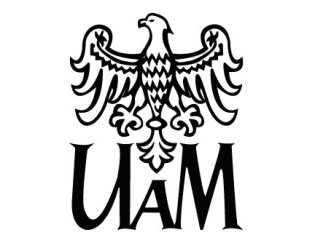 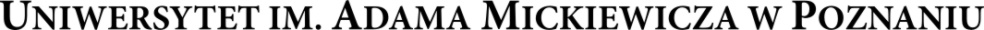 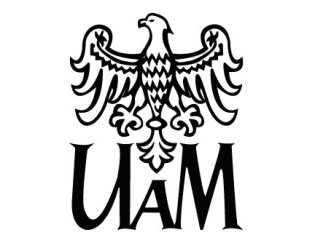 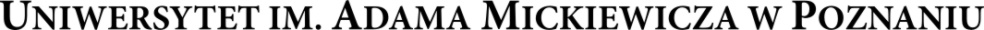 Imię i nazwisko studenta: Nr albumu: Kierunek i rok studiów: Nazwa przedmiotu i kod USOS Pytania i zagadnienia: 1. 2.3.Inne uwagi (opcjonalnie): Data								Podpis prowadzącego